РЕШЕНИЕО принятии решения о внесении изменений в Решение Городской Думы Петропавловск-Камчатского городского  округа                        от 30.11.2011 № 446-нд «Об участии в профилактике терроризма и экстремизма, а также минимизации и (или) ликвидации последствий проявлений терроризма и экстремизма в границах Петропавловск-Камчатского городского округа»Рассмотрев проект решения о внесении изменений в Решение Городской Думы Петропавловск-Камчатского городского округа от 30.11.2011 № 446-нд
«Об участии в профилактике терроризма и экстремизма, а также минимизации и (или) ликвидации последствий проявлений терроризма и экстремизма в границах Петропавловск-Камчатского городского округа», внесенный Главой Петропавловск-Камчатского городского округа Слыщенко К.Г., в соответствии со статьей 28 Устава Петропавловск-Камчатского городского округа, Городская Дума Петропавловск-Камчатского городского округаРЕШИЛА:1. Принять Решение о внесении изменений в Решение Городской Думы Петропавловск-Камчатского городского округа от 30.11.2011 № 446-нд «Об участии в профилактике терроризма и экстремизма, а также минимизации и (или) ликвидации последствий проявлений терроризма и экстремизма в границах Петропавловск-Камчатского городского округа».2. Направить принятое Решение Главе Петропавловск-Камчатского городского округа для подписания и обнародования. РЕШЕНИЕот 01.09.2015 № 336-ндО внесении изменений в Решение Городской Думы Петропавловск-Камчатского городского округа от 30.11.2011 № 446-нд «Об участии в профилактике терроризма и экстремизма, а также минимизации и (или) ликвидации последствий проявлений терроризма и экстремизма в границах Петропавловск-Камчатского городского округа»Принято Городской Думой Петропавловск-Камчатского городского округа(решение от 26.08.2015 № 794-р)1. Пункт 1.1 после слов «Указом Президента Российской Федерации                        от 15.02.2006 № 116 «О мерах по противодействию терроризму» дополнить словами                  «, постановлением Правительства Российской Федерации от 25.03.2015 № 272                    «Об утверждении требований к антитеррористической защищенности мест массового пребывания людей и объектов (территорий), подлежащих обязательной охране полицией, и форм паспортов безопасности таких мест и объектов (территорий)».2. Пункт 2.2 дополнить подпунктом 2.2.6 следующего содержания:«2.2.6 участие в организации и проведении работ в области обеспечения антитеррористической защищенности мест массового пребывания людей в пределах территории Петропавловск-Камчатского городского округа (за исключением объектов (территорий), подлежащих обязательной охране полицией) (далее - места массового пребывания людей).». 3. Абзац восьмой раздела 4 изложить в следующей редакции: «- определяет в пределах территории Петропавловск-Камчатского городского округа по согласованию с территориальными органами безопасности, территориальными органами Министерства внутренних дел Российской Федерации и Министерства Российской Федерации по делам гражданской обороны, чрезвычайным ситуациям и ликвидации последствий стихийных бедствий  перечень мест массового пребывания людей и осуществляет организационные мероприятия по обеспечению антитеррористической защищенности мест массового пребывания людей.».4. Раздел 5 дополнить абзацем вторым следующего содержания:«Финансирование мероприятий в сфере профилактики терроризма и экстремизма, а также минимизации и (или) ликвидации последствий проявлений терроризма и экстремизма осуществляется за счет средств бюджета городского округа, бюджетов других уровней бюджетной системы Российской Федерации, добровольных взносов юридических, физических лиц, индивидуальных предпринимателей.».5. Настоящее Решение вступает в силу после дня его официального опубликования.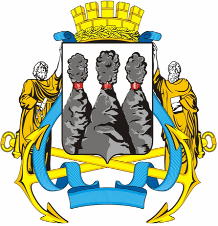 ГОРОДСКАЯ ДУМАПЕТРОПАВЛОВСК-КАМЧАТСКОГО ГОРОДСКОГО ОКРУГАот 26.08.2015 № 794-р35-я  сессияг.Петропавловск-КамчатскийГлава Петропавловск-Камчатского городского округа, исполняющий полномочия председателя Городской Думы   К.Г. СлыщенкоГОРОДСКАЯ ДУМАПЕТРОПАВЛОВСК-КАМЧАТСКОГО ГОРОДСКОГО ОКРУГАГлава Петропавловск-Камчатского городского округа   К.Г. Слыщенко